комплект материалов для организациисамостоятельной деятельности учащихсяпри изучении темыТождественные преобразования. Уравнения и неравенстваТема: Формулы сокращенного умножения, 7 классПедагогическая проблема:- проблема в преобразовании алгебраических выражений;- трудность в узнавании нужной формулы;- трудность в применении формул;Образовательные результаты:выполнять несложные преобразования целых выражений: раскрывать скобки, приводить подобные слагаемые;использовать формулы сокращенного умножения (квадрат суммы, квадрат разности, разность квадратов) для упрощения вычислений значений выражений;выполнять разложение многочленов на множители одним из способов: вынесение за скобку, группировка, использование формул сокращенного умножения;выделять квадрат суммы и разности одночленов;В повседневной жизни и при изучении других предметов:выполнять преобразования и действия с числами,  преобразования алгебраических выраженийУравнения и неравенстварешать линейные уравнения, сводимые к линейным с помощью тождественных преобразований;решать уравнения способом разложения на множители В повседневной жизни и при изучении других предметов:составлять и решать линейные уравнения, к ним сводящиеся,выполнять оценку правдоподобия результатовКонечный продукт:составить инструкции-подсказки для помощи в понимании и применении правил;составить задания для самопроверки обязательного уровня обучения«Скажи мне — и я забуду. Покажи мне — и я запомню. Позволь мне сделать — и это станет моим навсегда».При выполнении типовых заданий осуществляется преобразование информации различными способами, т.е. используются и формируются общеучебные  УУД.  Результатом выполнения типовых заданий является образовательный продукт : схема, таблица, предписание, созданный учениками под руководством учителя.Перечень типовых учебных задач.1. Составить алгоритм  определения типа формулы.2. Заполнить пропуски в записи.3. Найти верные утверждения.Составление информационной схемы.Выявить закономерность.Найти ошибки и исправить их.Типовое задание № 1.   Составить схему определения понятия. (Используются познавательные и логические  УУД анализ, синтез).Предписание для разложения на множители с помощью формул сокращенного умножения (1)а) определить вид и количество слагаемых:- разность двух слагаемых (может быть разность квадратов или разность кубов),- сумма трех слагаемых (может быть квадрат суммы или разности),- сумма двух слагаемых (может быть сумма кубов);б) представить каждое слагаемое в соответствии с определенной формулой;в) применить найденную формулу.Самоконтроль: сделать проверку (обратное преобразование)Предписание для разложения на множители с помощью формул сокращенного умножения (2)а) определить вид выражения и количество слагаемых;б) представить каждое слагаемое в соответствии с определенной формулой;в) применить найденную формулу.Самоконтроль: сделать проверку (обратное преобразование)Найдите соответствие между правой и левой частями выражения:Оцените себя,  подняв вверх таблички:ЗНАЮ («это я точно знаю») ИНТЕРЕСУЮСЬ (проблемные вопросы для изучения - «что хотел бы узнать») УЧУСЬ (заполняется по мере изучения темы – «теперь я узнал»)Типовое задание № 2 . Заполнить пропуски в записи.(Используются познавательные логические  УУД, составление предписания для решения задачи).1. Разложить на множителиа)-100а2= (3у – 10а) ( ….     )б) -а2+6а-9=   - ( а2 + 2а …  )в)3-ва3 = ав ( …   ) ( …    )б) а3-8 = (а -2) (   ….       )«Смотри, не ошибись»(m - ...)2 = m2 - 20m + ...2(5а + ...)2 = ... + ... + 81х2 - 1 = (1 +...)(... - 1)(... - 3)(... + 3)= а2 - ...х2 + ... = (... + 5)(...2 - 5х + ...)... - 27с2 = (1 - ...с)(... + 3с + ...с2)(х ... у)2 = х2 - 2хy+ ...(… - ...)2 = 9х2 ... ... + 25у2(... ... ...)2= ... - 28ху ... 49х2(х + ...)2 = ... ... 20х ... ...(* + b)2 =4c2 + * + b2;(k - *)2 = * - * + c2;( * + 7c ) (7c-*) = 49c2 – 81a2Игра «Смотри не ошибись»Представьте в виде многочлена(х + у ) ² =.(х+2) (х – 2) =(3а + в) ²=(2х – 7) (2х + 7) =(а – 5в) ²=(3 + а) (9 – 3а + а²)=(2х-3)(2х+3)=(2а+х)(2а+х)=(3в-с)(3в-с)=(5с-2в)(5с+2в)=Ответы:(х + у ) ² = х2 +2ху+у2(х+2) (х – 2) = х² - 4(3а + в) ²= 9а² +6ав + в²(2х – 7) (2х + 7) =4х² - 49(а – 5в) ² =а² - 10ав +25в²(3 + а) (9 – 3а + а²)=27 + а³(2х-3)(2х+3)=4х2-9(2а+х)(2а+х)=4а2 +4а+х2(3в-с)(3в-с)=9в2-с2(5с-2в)(5с+2в)=25с2-4в2Типовое задание №  3. Найти верные утверждения. (Используются познавательные логические  УУД анализ, синтез).Таблица № 1Индивидуальное для сильных  учеников.Образец(4х+5у)2=(4х)2+2∙4х∙5у+(5у)2=16х2+40ху+25у2Примера) (2а+3в)2=б) (2m2+n2)2=Таблица № 2Таблица № 3 (диктант).Типовое задание №  4 .  Составить информационную схему.(Используются познавательные логические УУД: сравнение синтез, выделение смыслового понятия;  составление умственной карты) Выбрать законченную главу по теме «Формулы сокращенного умножения».Изучить содержание.Выявить формулы  и их формулировки.Подготовить таблицу, в заголовках столбцов которой указать все формулы.Записать в столбцы таблицы примеры, соответствующие формулам.Проговорить в парах записанные примеры на математическом языке.Примеры для учащихся.(x –y)(x +y); (2x – 1)(2x+1); (8c + 9d)(8c – 9d); 4x2 +4x  ; (4x + 3y)(3y – 4x);(1 – 3k)(1 +3k); x2 + 2xy + y2; 36 – 12a + a2; a(3a2+ a); 1 – 2a +a2; (p2– pq +q2)(p + q); (1-p)(p+1); (n-3)(n-10); 2a(3b +5); (x + 3)(x +1); (b – c)(b + c); (a – 5)2; (m-n)(m2 + mn +n2).Алгебраический диктант. Преобразуйте в многочлен произведение суммы Х и 2 и их разности. (У и 3)Представьте в виде многочлена стандартного вида квадрат суммы двух выражений 3а и b.(х и 2у)Разложите на множители разность 4х2 и 49.(9у2  и 36)Представьте в виде многочлена стандартного вида квадрат разности двух выражений 2в и 3с. (4m и 3n.)    Представьте многочлен а2 - 10аb + 25b2 в виде квадрата двучлена. (х2 – 6ху + 9у2 )Представить многочлен 9х2 +54ху +81у2 в виде квадрата двучлена.(4а2 +28аb+49b 2)Разложите на множители 27 + а3. (8 + с3)Разложите на множители разность 36n2 и 1.(1 и 64m2)   Разложите на множители разность 1 и 64m3.(27n3 и 1)   Типовое задание № 5. Выявить закономерность. (Используются познавательные логические УУД: сравнение, синтез, выделение смыслового понятия, прием саморегуляции).1. Классифицировать примеры в параграфах по теме «Формулы сокращенного умножения».2. Выяснить, с какой формулой связан тот или другой пример3. Подобрать формулы для преобразования. 4. Составить  похожие примеры.Соотнести выражения с ответамиРасшифруйте фамилию ученого: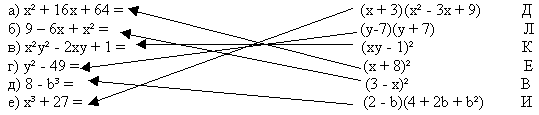 Типовое задание № 6. Найти ошибки и исправить их. (Используются регулятивные УУД, контроль знаний  и умений, коррекция знаний, рефлексия, коммуникативные УУД)При записи формул были допущены ошибки . Найдите и исправьте.(с + 11)2 = с2 + 11с + 121(х + d)2=  х2 +2хd +d2(у + 6)2 =  у2 + 12у + 36Самостоятельная работа. Проверка изученного материалаВ таблицах представлены выражения. Выберите   правильный ответ.Ключ к проверке.Лист самоконтроляНа каждом этапе оцени свою работу, поставив в нужной строке знак «+»Карточка-информатор по теме «Формулы сокращенного умножения»1) Квадрат суммы двух выражений равен квадрату первого выражения плюс удвоенное произведение первого выражения на второе плюс квадрат второго выражения.(a+b)2 = a2+2ab+b2a) (x + 2y)2 = x2 + 2 ·x·2y + (2y)2 = x2 + 4xy + 4y2б) (2k + 3n)2 = (2k)2 + 2·2k·3n + (3n)2 = 4k2 + 12kn + 9n2в) 1122 = (100 + 12)2 = 1002 + 2 ∙ 100 ∙ 12 + 122 = 10 000 + 2 400 + 144 = 12 544Предостережение!(a + b)2 не равно a2 + b2 2) Квадрат разности двух выражений равен квадрату первого выражения минус удвоенное произведение первого выражения на второе плюс квадрат второго выражения.(a-b)2 = a2-2ab+b2Запомни! (a - b)2 = (b - a)2а) (2a – c)2 = (2a)2-2·2a·c + c2 = 4a2 – 4ac + c2б) (3a – 5b)2 = (3a)2-2·3a·5b + (5b)2 = 9a2 – 30ab + 25b23) Разность квадратов двух выражений равна произведению разности самих выражений на их сумму.a2–b2 = (a–b)(a+b)a) 9x2 – 16y2 = (3x)2 – (4y)2 = (3x – 4y)(3x + 4y)б) (6k – 5n)( 6k + 5n) = (6k)2 – (5n)2 = 36k2 – 25n2в) 152 - 22 = (15 - 2)(15 + 2) = 13 x 17 = 2214). Куб суммы двух выражений равен кубу первого выражения плюс утроенное произведение квадрата первого выражения на второе плюс утроенное произведение первого выражения на квадрат второго плюс куб второго выражения.(a+b)3 = a3+3a2b+3ab2+b3a)  (m + 2n)3 = m3 + 3·m2·2n + 3·m·(2n)2 + (2n)3 = m3 + 6m2n + 12mn2 + 8n3б)  (3x + 2y)3 = (3x)3 + 3·(3x)2·2y + 3·3x·(2y)2 + (2y)3 = 27x3 + 54x2y + 36xy2 + 8y3Предостережение! (a + b)3 не равно a3 + b35)  Куб разности двух выражений равен кубу первого выражения минус утроенное произведение квадрата первого выражения на второе плюс утроенное произведение первого выражения на квадрат второго минус куб второго выражения.(a-b)3 = a3-3a2b+3ab2-b3а) (2x – y)3 = (2x)3-3·(2x)2·y + 3·2x·y2 – y3 = 8x3 – 12x2y + 6xy2 – y3б) (x – 3n)3 = x3-3·x2·3n + 3·x·(3n)2 – (3n)3 = x3 – 9x2n + 27xn2 – 27n36) Сумма кубов двух выражений равна произведению суммы самих выражений на неполный квадрат их разности.a3+b3 = (a+b)(a2–ab+b2)a) 125 + 8x3 = 53 + (2x)3 = (5 + 2x)(52 — 5·2x + (2x)2) = (5 + 2x)(25 – 10x + 4x2)б) (1 + 3m)(1 – 3m + 9m2) = 13 + (3m)3 = 1 + 27m37) Разность кубов двух выражений равна произведению разности самих выражений на неполный квадрат их суммы.a3-b3 = (a-b)(a2+ab+b2)а) 64с3 – 8 = (4с)3 – 23 = (4с – 2)((4с)2 + 4с·2 + 22) = (4с – 2)(16с2 + 8с + 4)б) (3a – 5b)(9a2 + 15ab + 25b2) = (3a)3 – (5b)3 = 27a3 – 125b36.1.2. Таблица «Формулы сокращенного умножения»Формулы для квадратов:(a + b)2 = a2 + 2ab + b2 (a – b)2 = a2 – 2ab + b2a2 – b2 = (a – b)(a + b)(a + b – c)2 = a2 + b2 + c2 + 2ab – 2ac – 2bc(a + b + c)2 = a2 + b2 + c2 + 2ab + 2ac + 2bcФормулы для кубов:(a + b)3 = a3 + 3a2b + 3ab2 + b3 (a – b)3 = a3 – 3a2b + 3ab2 – b3a3 + b3 = (a + b)(a2 – ab + b2)a3 – b3 = (a – b)(a2 + ab + b2)Предписание для разложения на множители с помощью формул сокращенного умножения (1)а) определить вид и количество слагаемых:- разность двух слагаемых (может быть разность квадратов или разность кубов),- сумма трех слагаемых (может быть квадрат суммы или разности),- сумма двух слагаемых (может быть сумма кубов);б) представить каждое слагаемое в соответствии с определенной формулой;в) применить найденную формулу.Самоконтроль: сделать проверку (обратное преобразование)Предписание для разложения на множители с помощью формул сокращенного умножения (2)а) определить вид выражения и количество слагаемых;б) представить каждое слагаемое в соответствии с определенной формулой;в) применить найденную формулу.Самоконтроль: сделать проверку (обратное преобразование)Тренажер «Формулы сокращенного умножения»№ 1. Представьте в виде квадрата двучлена  № 2. Выполнить умножение  № 3. Представьте в виде многочлена№ 4. Разложить на множители   № 5. Провести сопоставление многочленов и способов разложения их на множители.Вариант 1.ЗАДАНИЕ.  Соединить линиями многочлены с соответствующими им способами разложения на множители.20ху + 4ху                                           Вынесение общего                                                  множителя2вх – 3ау – 6ву + ах25 – 30с + 9х2                     Формула сокращенного                                                   Умноженияа + ав – 5а – 5в в(а + 5) – с(а + 5)                     Способ                                                группировкиа2 – в2Вариант 2.ЗАДАНИЕ.  Соединить линиями многочлены с соответствующими им способами разложения на множители.15ху + 3ху                                           Вынесение общего                                                   множителя2aу – 5bm – 10bу + аm49c2 – 25x2                           Формула сокращенного                                                     Умножения3а + 3ав – 7а – 7вх2-10х + 25                                  Способ                                                группировки2у(х-5) + х(х-5)Задание для самостоятельного решения№ 1. Преобразуйте в многочлен:а) (3а + с)2;б) (y – 5)(у + 5);в) (4b + 5с)(5с – 4b).№ 2. Разложите на множители:а) 16у2 - 25;б) а2 - 6аb + 9b2.№ 3. Решите уравнение:а)12 – (4 – х)2 = х(3 – х); б) (2х-3)2-2х(4+2х)= -11.№ 4. Упростите выражение:а) (3а-1)(3а+1)-17а2;б) 4х2-(2х-3)2;в) (5-у)(25+5у+у2) +у(у2-25).№ 5. Вычислить:а) 1062 -62б) 712 -612№ 6. В следующем задании нужно проверить, правильно ли выделен полный квадрат:а2 + 2а + 2 = (а+1)2+2За каждое задание 1,2 и 5 номера ставиться по 1 баллу, все остальные задания оцениваются в 2 балла. Меньше 7 баллов – «2»; 8- 11баллов –«3»;12-15 баллов – «4»; 16- 19 баллов - «5».Это задание представляют собой систему последовательно усложняющихся задач на применение формул сокращенного умножения. Учащиеся познакомились с формулами сокращенного умножения, усвоили их математический смысл, поработали над трудностями в их применении. После этого им предлагается проверить свой уровень знаний, умений и навыков по данной теме. Следует ожидать, что малоспособные учащиеся будут категорически отрицать такую возможность. Тогда им предлагается применять формулы к решению задач разных заданий с постепенным отступлением от последнего задания к исходной задаче. Такой подход помогает увидеть уровень усвоения материала. После того как будет найден номер задания, который учащийся решит, экспериментатор начинает двигаться в обратном направлении – от решенного в к конечному заданию. Учащийся должен каждый раз мотивировать свои действия или отказ от нихБланк для поэлементного анализа задания для самостоятельного решения по теме «Формулы сокращенного умножения», 7 класс1 группа                                                                          2 группа1. 50х = 5 (1 уровень)                                                1. 5с = 10  (1 уровень)2. 8(х -20) =-8х  (2уровень)                                      2. с –(9+6с) = 36 (2уровень)  3. (х-4)2 –х2 =16 (3 уровень)                                     3. (с-1)2 -7 =с2  (3 уровень)4. (х+2)2 -80 = х2  (3 уровень)                                   4. (с+5)2 –с2 =5  (3 уровень)5. (х-3)(х+3)+2х=х2-1 (4 уровень)                            5. (с-1)(с=1)-с2=5с-6(4 уровень)Дидактическая игра «Смотри, не ошибись!»Цель игры: проверить и закрепить знания учащихся по темеПравила игры.Играют 2 команды (2 варианта). Поочередно, по одному ученику с каждого варианта выходят к доске и записывают пропущенные буквы и числа так, чтобы выполнялось равенство. Затем класс просматривает записи и исправляет ошибки. За верный ответ 2 балла, за неверный - 1 балл. Побеждает команда, набравшая наибольшее количество баллов. Игра состоит из 3 частей. Можно играть все 3 части, а можно только по одной части. Игру можно проводить на любом этапе урока.1 часть игры. 1 команда[ ]2 - b2 = (a - [ ] )(a + [ ]);(a + [ ])2 = [ ]2 +2[ ]b + b2;(a - b)2 = a2 - 2a[ ] + [ ]2;(m - [ ])2 = m2 + 20m + [ ]2;(5+[ ])2 = [ ]2 + [ ]+ 81;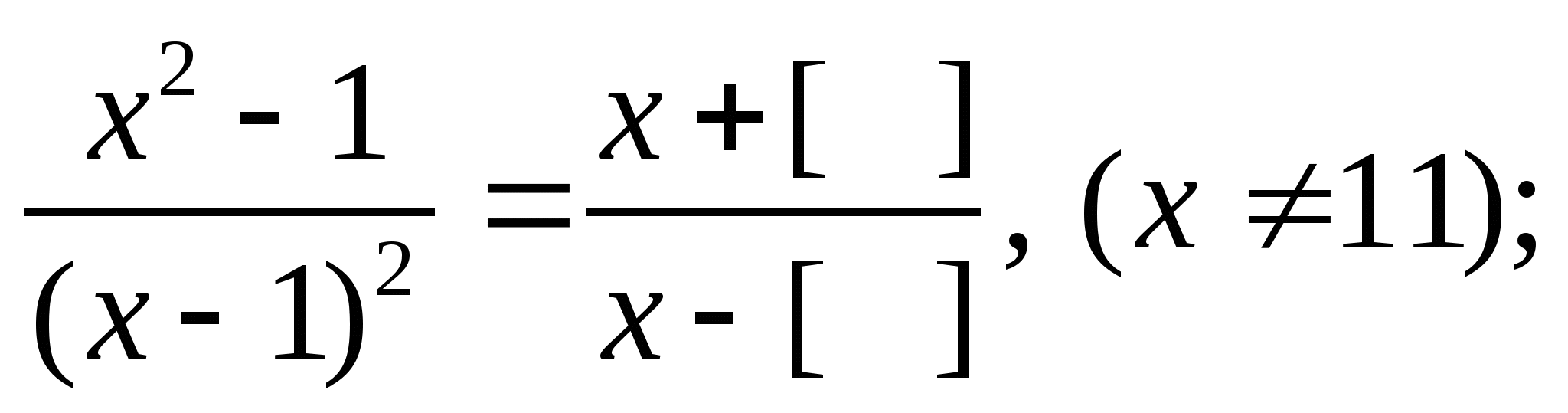 472 - 372 = (47 - [ ]) ( [ ] - 37);([ ] - 3)( [ ] + 3) = a2 - [ ];612 = 360 + [ ] + 1;712 + 292 + 2 • 71 • 29 = ([ ] + [ ])2 = [ ]2.2 часть игры. 2 командаa2 - b2 =(a - b)2 =(a - b)2 =(20 - c)2 =(7 + 6)2 =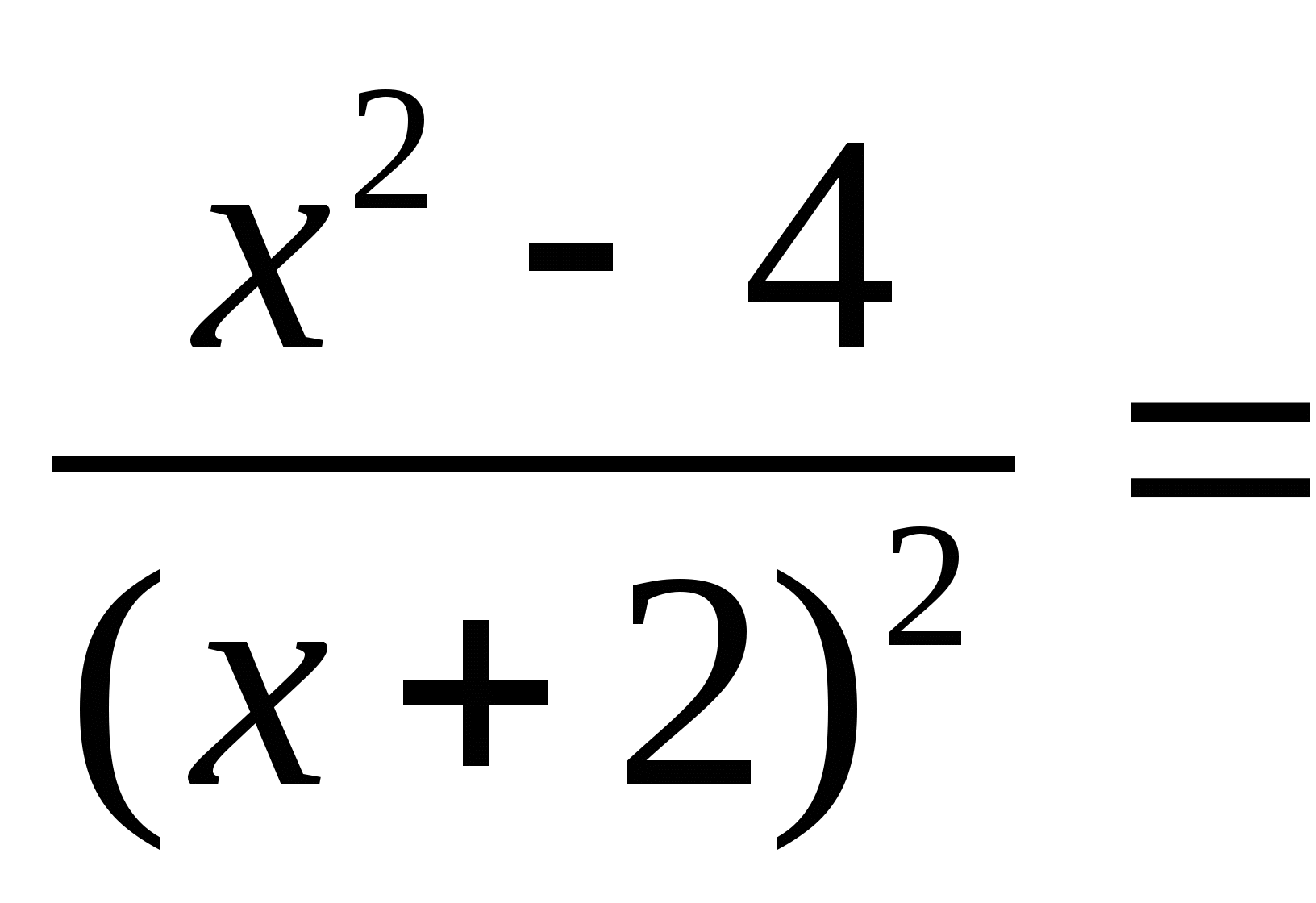 542 - 342 =(2 - c)(2 + c) =492 =612 + 392 +2 • 61 • 39 =3 часть игры. 2 команда(a - b)(a + b) =a2 - 2ab + b2 =a2 + 2ab + b2 =400 - 40c + c2 =49 + 2•7•6 +36 =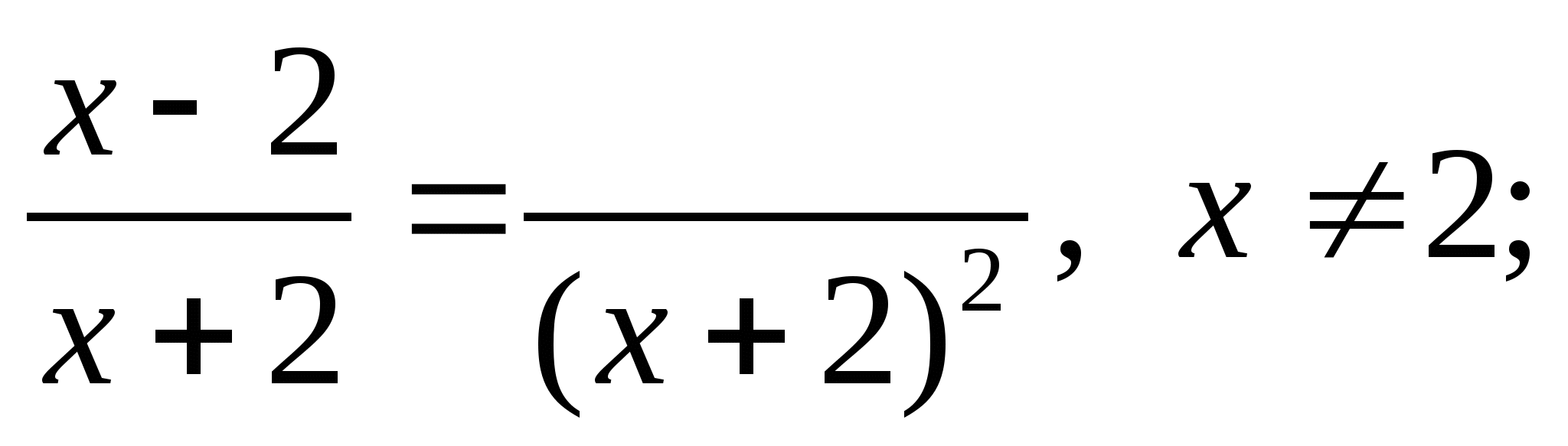 (54 - 34)(54 + 34) =4 - c2 =2500 - 100 + 1 =(61 + 39)2 =Игра «Поле чудес» по теме «Применение формул сокращенного умножения» Французский писатель 19 столетия Анатоль Франс однажды заметил: "Учиться можно только весело. Чтобы переваривать знания, надо поглощать их с аппетитом". Так вот, давайте сегодня на уроке будем следовать этому совету писателя, будем активны, будем поглощать знания с большим желанием, ведь они пригодятся вам в дальнейшей жизни.    Сегодня перед вами стоит задача - показать, как вы знаете формулы сокращенного умножения,  умение их применять при решении уравнений, разложении многочлена  на множители,  а также для вычислений значений выражений наиболее рациональным способомСегодня у нас здесьНе просто урок, а Поле чудес.Так что ж, друзья, не будем   ждать,Давайте участников выбирать.Кто даст нам правильный ответ,В игру получит вмиг билет.Правила игры    Предлагаются девять заданий. Тот из учащихся, кто первым дает правильный ответ, становится участником игры. Первые три участника - участники первой игры; вторая тройка - участники второй игры; третья тройка - участники третьей игры.На столе лежат билеты с номерами заданий, билет-призУчастник игры берет билет, называет номер. Учитель читает задание с этим номером. Ученик выполняет задание и сообщает ответ.Если ответ верен, то участник игры имеет право назвать букву.Если ответ не верен, то участник игры теряет право названия буквы, но у болельщиков появляется возможность заработать очко.Болельщик, набравший наибольшее число очков, поощряется хорошей оценкой.ХОД ИГРЫВыбор игроков1.        Чему равен квадрат суммы.2.        Чему равен квадрат разности.3.        Формула для  нахождения разности кубов.4.        Формула для  нахождения суммы кубов.5.        Что значит многочлен разложить на множители?6.        Какие способы разложения на множители вы знаете.7.        Какая дробь называется алгебраической?8.        Что значит сократить алгебраическую дробь?9.        Чему равна разность квадратов двух выражений?Первая игра                               Задание. Для нас он, прежде всего - математик, живший в УI в. до н. э. Его именем названы улицы в некоторых городах мира. Его родина - остров Самос в Эгейском море. В настоящее время этот остров назван в его честь. Он создал школу, где занимались музыкой, танцами, писали стихи, но большую часть времени занимались математикой. Любимая ваша оценка - пять - для его учеников символ здоровья и знак принадлежности к его школе. Кто этот ученый? (презентация)[Пифагор.]Задания для билетов1.        Преобразуйте в многочлен         (4х+3)2-6х(4-х)        2.        Решить уравнение                   (х-7)2+3=(х-2)(х+2)3.        Разложить на множители        16y2-254.        Разложить на множители -5аm3n4-20am5n65.        Преобразовать в многочлен 5а(а-2)-3(а+2)(а-2)6.        Вычислить (992-742): 257.        Найти значение выражения (xy-1)(xy+1) при х=-2, y=58.        Упростить выражение (2а-b)(2a+b)+b29.        Преобразовать в многочлен стандартного вида (5а+7b)2-70ab  10.        Найти значение выражения (3b-2c)(9b2+6bc+4c2) при b=-1, c=111.        Разложить на множители   4a2-4ab+b2     12.        Разложить на множители   27-а6b3     13.        Разложить на множители     (4х+3)2-(3х+1)2 14.        Сократите дробь 2b(m +n )/6bc (m+n)15.        Сократите дробь (6a +6 b)/ (7a+7b)Окончена первая игра,Пифагора вы узнали без труда.Вот первый участник финала,Но его одного пока мало,Начинаем игру номер два.Участники, занимайте свои места.Итак, друзья, внимание,Послушайте задание.Вторая игра     Задание.        Гречанка, дочь философа и математика. Училась в Александрийском музее у отца и его коллег, затем изучала труды Аристотеля и Платона в Афинах. По возвращению в Александрию преподавала в Музее философию, астрономию, математику. Ей принадлежат труды по толкованию сочинений Платона, Аристотеля и других греческих философов. (Эти сочинения до нас не дошли.) Пользовалась популярностью как преподаватель. Учиться к ней приезжали люди из разных стран. Осталась рукопись, из которой следует, что она славилась в Александрии не только ученостью и мудростью, но и необыкновенной красотой. Была растерзана толпой, называвшей ее колдуньей и считавшей, что она причастна к убийству главы партии христиан - монаха Гиерака.[Гипатия.]Задания для билетовПреобразуйте в многочлен (3х+4)2-6х(4-х)Решить уравнение     (x + 1) ( x + 4 ) = 0Разложить на множители        81y2-25a2Разложить на множители 3 a + 3 - na – nПреобразовать в многочлен 3а(а-2)-3(а+8)(а-8)Вычислить 532-432Найти значение выражения (a-6)(a+6) при х=-3, y=-5Упростить выражение (5а-b)(5a+b)+b2Преобразовать в многочлен стандартного вида (6а+7b)2-84ab  Найти значение выражения (2b-2c)(4b2+4bc+4c2) при b=-2, c=-5Разложить на множители   64a2+16ab+b2     Разложить на множители   8-а9b3     Разложить на множители     (4х+13)2-(3х+11)2Сократите дробь (a3 - 125)/(a2 + 5a + 25)Сократить дробь (21сd2)/(14cd3)         Вот и закончилась вторая игра.Теперь вам известна Гипатия.Историк Сократ Схоластик характеризует Гипатию следующим образом:Она приобрела такую учёность, что превзошла современных себе философов; была преемницей платонической школы, происходившей от Платона, и желающим преподавала все философские науки. Поэтому хотевшие изучить философию стекались к ней со всех сторон. По своему образованию, имея достойную уважения самоуверенность, она со скромностью представала даже пред лицом правителей; да и в том не поставляла никакого стыда, что являлась среди мужчин, ибо за необыкновенную её скромность все уважали её и дивились ей.[1]Сейчас у нас два участника финала,Но и этого мало...Мы не будем томиться ожиданием,Слушайте третье задание.Третья игра                                  Задание.У этого крупнейшего математика ХIХ в. рано проявились математические дарования. Рассказывают, что в трехлетнем возрасте он заметил ошибку в расчетах отца. В 7 лет он пошел в школу. В то время в одной комнате занимались ученики разных классов. Чтобы занять первоклассников, учитель предложил им сложить все числа от 1 до 100 включительно. Не успев от них отойти, он увидел, как один маленький мальчик положил свою грифельную доску с записанным числом 5050 и - никаких вычислений. С удивлением учитель посмотрел на ученика: ясно, что за такой короткий срок он не смог бы сделать 99 операций сложения. Назовите имя будущего великого математика.[Гаусс.]Задания для билетов1.        Преобразуйте в многочлен (4х+3)2-6х(4-х)2.        Решить уравнение  х2 - 3х =03.        Разложить на множители        100y2-4а2        4.         Разложить на множители 5аm3n4+20am5n6        5.         Преобразовать в многочлен 6а(а-2)-3(а+5)(а-5)6.        Вычислить (1002-862): 147.        Найти значение выражения (а-1)(а+1) при х=-2, y=58.        Упростить выражение (3а-b)(3a+b)+b29.        Преобразовать в многочлен стандартного вида (4а+5b)2-40ab  10.        Найти значение выражения (5b-2c)(25b2+10bc+4c2) при b=-1, c=111.        Разложить на множители   9a2-6ab+b2     12.        Разложить на множители   81-а4b2     13.        Разложить на множители     (2х+3)2-(х+1)214.        Сократите дробь 15аb(p - g)/ (p - g )15.         Сократить дробь (у2 -144)/(12- у)      В разностороннем творчестве Гаусса органично сочетались исследования по теоретической и прикладной математике. Работы Гаусса оказали большое влияние на все дальнейшее развитие высшей алгебры, теории чисел, дифференциальной геометрии, теории притяжения, классической теории электричества и магнетизма, геодезии, многих отраслей теоретической астрономии.[2]ФиналПриложите все свои старания,Слушайте финальное задание.Финальная игра пройдет иначе:Решать будем одновременно.Надеюсь, никто не заплачет.Ведь нет никакой здесь проблемы,Кто первым ответы нам скажет.Три буквы назвать сразу можно.А ответ дать правильно - важно.(Три буквы называет тот из участников финала, кто дал правильные ответы.)Задание.Он был задумчив и спокоен,Загадкой круга увлечен.Над ним невежественный воинВзмахнул разбойничьим мечом.Прошла столетий вереница,Научный подвиг не забыт.Никто не знает, кто убийца,Но знают все, кто был убит.Кто из математиков древности погиб от меча римского солдата, гордо воскликнув: "Отойди, не трогай моих чертежей!"?[Архимед.]Задание:  Найдите значение алгебраической дроби, предварительно сократив еёa)              при x=-108    b)       при x=-4Историческая справкаАрхимед был замечательным механиком, теоретиком и практиком, но основным делом его жизни была математика. По словам Плутарха, Архимед был просто одержим ею. Он забывал о пище, совершенно не заботился о себе. Его работы относились почти ко всем областям математики того времени: ему принадлежат замечательные исследования по геометрии, арифметике, алгебре.Известна спираль Архимеда, описываемая точкой, двигающейся по вращающемуся кругу. По спирали Архимеда идет, например, на грампластинке звуковая дорожка. Перемещение острия корундовой иглы по этой дорожке будет результатом 2-х движений: приближения к центру пластинки и вращение вокруг центра.Одна из деталей швейной машины - механизм для равномерного наматывания ниток на шпульку - имеет форму спирали Архимеда. Архимед много занимался и проблемой знаменитой задачи о квадратуре круга.Но особенно он гордился открытым им соотношением объема шара и описанного вокруг него цилиндра, которое равно 2:3. Он просил выбить на своей могиле шар, вписанный в цилиндр. Огромное значение для развития математики имело вычисленное Архимедом отношение длины окружности к диаметру - С/D, т. е. число π, с большой степенью точности.А созданный им метод вычисления длины окружности и площади фигуры был существенным шагом к созданию дифференциального и интегрального исчислений, появившихся лишь 2000 лет спустя. Только в 17 веке ученые смогли продолжить и развить труды великого греческого математика.Итог урокаСегодня, выполняя разнообразные задания, вы иногда допускали ошибки. И это не удивительно, любой человек не застрахован от ошибок, особенно когда он учится овладевать какой - либо наукой. Важно вовремя найти и исправить эти ошибки, понять, почему они появились, и стараться впредь их не допускать.Список литературы.Федеральный государственный образовательный стандарт общего основного образования / М-во образования и науки Рос. Федерации. – М.: Просвещение, 2011. – 48 с.Крутецкий В.А. Психология математических способностей школьников.М., «Просвещение»,1968-432 с.Асмолов А.Г. Формирование универсальных учебных действий в основной школе: от действия к мысли. Система заданий: пособие для учителя/под ред. А.Г. Асмолова. - М.: Просвещение, 2010. - 159 с.Боженкова Л.И. Алгебра в схемах, таблицах, алгоритмах УУД. Учебные материалы. – М., Калуга: КПГУ им. К.Э. Циолковского, 2012. – 55 с.Данилюк А.Я., Кондаков А.М., Тишков В.А.. Концепция духовно-нравственного развития и воспитания личности гражданина России. - М.: Просвещение, 2009. - 24 с. ЕршоваА.П. , Голобородько В.В., ЕршоваА.С. Самостоятельные и контрольные работы по алгебре и геометрии для 7 класса. – М: ИЛЕКСА, 2007. – 176 с.Малкова Н.Г. Организация групповой работы на уроках математики. //Сайт «ПЕДСОВЕТ.ORG». - http://pedsovet.org/component/option, com_mtree/task,viewlink/link_id,4501/Itemid,118/a2 – b2 =                                      (a – b)(a2 + ab +b2)(a + b)2= (a – b)(a + b)(a – b)2=(a + b)(a2 - ab + b2)а3 – b3 =a2 - 2ab + b2а3 + b3 =a2 + 2ab + b2(х+4)2х2+2*4*х +16х2+8х +16(у+3)2(2а+1)2(а+3х)2примерПредполагаемые ответыпримерПредполагаемые ответы(с + 7)2=1)c2 + 7c +49                                                                   (10 + а)2=1)81 - 9у + y2(с + 7)2=2)c2 - 14c + 49                                                                   (10 + а)2=2)81 - 18у + y2	(с + 7)2=3)c2 +14c + 49                                                                   (10 + а)2=3)81 + 18у +y2(9 - у)2=	1)81 - 9у + y2	(10 + а)2=	1)100+ 20а +а2(9 - у)2=	2)81 - 18у + y2	(10 + а)2=	2)20+ 20а+ а2	(9 - у)2=	3)81 + 18у +y2(10 + а)2=	3)100+10а+а2(10 + а)2=1)100+ 20а +а2	(2x– 3y)2=1)4x2 -12xy + 9y2	(10 + а)2=2)100+10а+а2(2x– 3y)2=2)х² – 6y + 3y2	(10 + а)2=3)20+ 20а+ а2(2x– 3y)2=3)4x2 + 12xy + 9y2Вариант 1Вариант2(х+7)2(х+9)2(2а+2)2(2а+3)2(а-4х)2(а-5х)2(9а - у)2(6х - у)2ВыраженияОтветы(х+у)249+14с+с2        (7+с)2n2+12n+36     (m+n)2m2+2mn+n2    (n+6)2х2+2ху+у2       примерНайди ошибку и исправь еепримерНайди ошибку и исправь ее(с + 7)2=1)c2 + 7c +49                                                                   (9 + у)2=1)81 - 9у + y2(с + 7)2=2)c2 +14c + 49                                                                   (9 + у)2=2)81 + 18у +3y2(9 - у)2=	1)81 - 9у + y2	(10 + 3а)2=	1)100+ 20а +6а2(9 - у)2=	2)81 + 18у +y2(10 + 3а)2=	2)100+10а+9а2(10 + а)2=1)100+ 20а +10 а2	(2x– 3y)2=1) 4x2 -6xy + 9y2	(10 + а)2=2)100+10а+а2(2x– 3y)2=2)х² – 6y + 3y2	(10 + а)2=3)20+ 20а+ а2(2x– 3y)2=3)4x2 + 12xy + 9y2ЗаданияАБВ  (с + в)2c2 + 2cв +в2c2 +cв + в2c2 +2вc - в2(к + у)2к2 + 2ку + y2к2 – 2ку + y2      к2 + ку +y2(10 + а)2100+ 20а +а220+ 20а+ а2100+10а+а2(2x+ 3y)24x2 +12xy + 9y22х² – 6y + 3y24x2 + 12xy -9y21234АААА№ учебного заданияВыполнил без ошибочноВыполнил с ошибками, укажите какую трудность испытывали при выполненииВыполнил с ошибками, укажите какую трудность испытывали при выполненииВыполнил с ошибками, укажите какую трудность испытывали при выполненииИспытывал большие трудности, укажите какую трудность испытывали при выполненииИспытывал большие трудности, укажите какую трудность испытывали при выполненииИспытывал большие трудности, укажите какую трудность испытывали при выполнении№ учебного заданияВыполнил без ошибочнов узнавании нужной формулы в применении формул в преобразовании алгебраических выраженийв узнавании нужной формулы в применении формул в преобразовании алгебраических выражений1. Составить алгоритм  определения типа формулы.2. Заполнить пропуски в записи.3. Найти верные утверждения.4. Составление информационной схемы.5. Выявить закономерность.6.Найти ошибки и исправить ихАБВГx2 + 2xy + y2
4x2 +4x +1
36 – 12a + a2
1 – 2a +a2
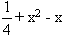 a2-2ab + b2
c2+10c +25
p2 +36 -12p

9 +a2 – 6a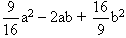 m2+n2– 2mn
m2 – 16m + 64
81 + m2 + 18m

25 + x2 -10x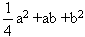 2cd +c2 +d2
4 – 4x +x2
64 +16b +b2
x2 – 14x +49
a2+81 – 18a4x2 +12x + 9
1 + y2 – 2y
28xy +49x2 + 4y2
m4 + 2m2n3 + n6
1 – 6c2 + 9c425b2 + 10b+ 1
8ab + b2 + 16a2
25a2 +49 + 70a
49a2 + 28ab2 + 4b4
a6 – 6a3 b2 + 9b49x2 – 24xy + 16y2
100x2 + y2 + 20xy
25x2 -20x +4
16– 8ab + a2 b2
x4 + 2x2y +y281a2 -18ab +b2
b2 +4a2 – 4ab
4x4 -12x2 +9
9 + 6a2b + a4b2
4y2-20yz +25z2АБВ(x –y)(x +y)
(2x – 1)(2x+1)
(8c + 9d)(8c – 9d)
(4x + 3y)(3y – 4x)
(1 – 3k)(1 +3k)(p – q)(p +q)
(7+3y)(7-3y)
(8b+5a)(5a – 8b)
(5x-10y)(5x+10y)
(4y+m)(m-4y)(p-5)(p+5)
(m-3n)(3n+m)
(x-3)(x+3)
(7x-2)(2+7x)
(2m+n)(2m-n)(a2-3)(a2+3)
(y-a2)(y+a2)
(b3-c)(b3 +c)

(m2-p3)(m2+p3)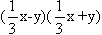 (x2 +m)(m-x2)
(a2-4)(a2+4)
(x3-2y4)(x3 +2y4)
(0,1a – b)(0,1a +b)
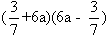 (x2 – 2)(x2 +2)
(a2 +1)(1 –a2)
(2x2 +3y)(3y-2x2)

(a3 – 2x)(a3 +2x)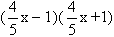 (2a-3b)(2a+3b)
(10x-6c)(10x+6c)
(5a2 – 2x3)(2x3 +5a2)

(5a8 – 6x3)(6x3 +5a8)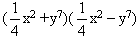 (2y+3z)(2y-3z)
(3a-5)(5+3a)
(2a+x2)(2a –x2)
(x4 –a5)(a5 +x4)
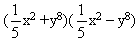 (4p+q)(q-4p)
(y2 – b7)(y2 + b7)
(x3 +5)(x3 -5)

(10a – 0,2x3)(0,2x3 +10a)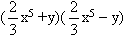 (5x2+2y3)(5x2-2y3)
(a3 – b2)(a3 +b2)
(0,7x +y2)(0,7x-y2)
(0,4c+0,8y2)(0,8y2-0,4c)
(0,4x6– 0,7y9)(0,7y9+0,4x6)(c4-d2)(d2 +c4)
(0,3a-b3)(b3 +0,3a)
(2x5-3y2)(2x5 +3y2)
(0,6x +0,9y3)(0,9y3-0,6x)
(m4-n7)(n7 +m4)(1,2c2 +d)(1,2c2-d)
(5x2-0,4y2)(0,4y2+5x2)
(9z6-4y3)(9z6 +4y3)
(0,2m2 +0,3y5)(0,3y5-0,2m2)
(1,1x2-d)(d +1,1x2)АБВГ2a(3b +5)
(x + 3)(x +1)
(b – c)(b + c)
(a – 5)2
(m-n)(m2 + mn +n2)(c+8)(c+2)
-a(b + 3)
(6 + x) 2
(y+4)(y-4)
(x+y)(x2–xy +y2)(m-2n)(-a)
(m-11)(m+2)
(x-2)(x+2)
(7-x) 2
(1+2k)(1-2k+4k2)(2x-y)(x+y)
(4-x)(16+4x+x2)
-x(2x+5)
(a-3b)(3b+a)
(2m+1) 2(b + 6) 2
a(3a2+ a)
(p2– pq +q2)(p + q)
(1-p)(p+1)
(n-3)(n-10)b(2b3 – 7)
(m -11)(m -2)
(2x+3y) 2
(2x-1)(1+ 2x)
(a2+ b2+ab)(a-b)4m3 (n-5m)
(a-1)(a2 +a +1)
(a+b)(2a – 3b)
(2b+c)(c -2b)
(6 – 5m) 2(8x-7) 2
(7a-2)(a-3)
(4a+5b)(16a2-20ab+25b2)
-5p2 (2p4-3)
(1+a)(a-1)(1-m)(1 +m + m2)
(-a-4cd)(-d)
(3m– 2k)(2k+3m)
(-3 –x)(x+1)
(2a -7b) 2(y-5)(y+6)
(3y + 2) 2
(a2 +3)(3-a2)
-x(2x +5)
(x+4)(x2 – 4x +16)(2a-1)(4a2+2a+1)
(2k-1)(-1)
(x 2–a)(2 +x)
(7x +4) 2
(y-a2)(y+a2)(5p-2) 2
(0,5b+10c)(10c-0,5b)
m(1-m)
(3a+2)(9a2-6a+4)
(2y2-3)(y2+2)(2y -2)(4 –y)
2a(3a -2)
(0,1x-0,9)(0,1x+0,9)
(2x + 0,2y) 2
(2 + k)3(2a-9b)(2a +9b)
-3c 2 (2c-1)
(a -1)(a+3)
(-7k +1) 2
(m– 0,3) 3(2b+3)(3b-2)
(b -2a)5ab
(a2-4)(a2+4)
(2a-3) 2
(10-a) 3(6x+1) 2
(5x-c)(x-5c)
-4x3 (x 2–a)
(x3+5)(5-x3)
(p+3) 3АБВГx2 -16

5y-10xy
49a2+9b2+42ab
4x2-12xy+9y2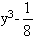 a2 +2ab+1
m3-n3
25 – a2
y2 +10y+25
-4,5ay-9by4 -4x+x2
10x-25y
-16y2-12y
k2– 6,25
b3 – 1257n – 14
900 –p2
100m2 -100m+25
64 – x3
m9 –n3a9 – b3
0,25a2 – 1
1 -12p+36p2
5b3 – 15ab
a2 – 10b +25b216x2+81y2-72xy
x3 – 1
4x2 -9
x2y +xy2
1,21b2+4,4bc+4c26x2 +3,6x
40c+16+25c2
c3 – c4+2c5
a2 – 0,04
2,4ab+0,16a2+9b2
x3 – x
1 +c3
-5x5 -15x3
9m2 – 6m+1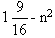 8 +a3
a2 – 6ab+9b2
9z2 -25
p2 +36 -12p
y6 +2y3 +1144y2-16k2
9a2+24ab+16b2
m3 +27
ax2 +3ax
81+m2+18mp3 +k9
1 -6c2+9c4
18ab3-9b4
0,36m2-25n2
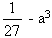 58x -29y
36a2 – 49
x2 – 9y2
8ab – 6ac
16-8ab+a2b22a5 -4a3
4x4-12x2+9
49x2 – 121a2
25x2-10xy+y2
x3– 1000100a2 – 25b2
4-20c+25c2
a3 – 8b3
27m3+1
m2 -16m+64c3 +64
m4 +2m2n3+n6
0,64 -4k2
3m2 +9m3
25a2+49+70a5x2+3x

9+6a2b+a4b2
7x2 – 0,28x
8ab+b2+16a2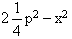 № п/пФ.И. ученикаЭлементы знаний, умений, навыков (ЗУН)Элементы знаний, умений, навыков (ЗУН)Элементы знаний, умений, навыков (ЗУН)Элементы знаний, умений, навыков (ЗУН)Элементы знаний, умений, навыков (ЗУН)Элементы знаний, умений, навыков (ЗУН)Элементы знаний, умений, навыков (ЗУН)Элементы знаний, умений, навыков (ЗУН)Элементы знаний, умений, навыков (ЗУН)Элементы знаний, умений, навыков (ЗУН)Элементы знаний, умений, навыков (ЗУН)Элементы знаний, умений, навыков (ЗУН)Элементы знаний, умений, навыков (ЗУН)Элементы знаний, умений, навыков (ЗУН)Кол-во верных ответовоценка№ п/пФ.И. ученикаРазностьквадратовРазностьквадратовРазностьквадратовРазностьквадратовРазностьквадратовРазностьквадратовКвадратсуммыКвадратсуммыКвадратразностиКвадратразностиКвадратразностиКвадратразностиРазностькубовСуммакубовКол-во верных ответовоценка№ п/пФ.И. ученика1б1в2а4а5а5б1а62б3а3б4б4вКол-во верных ответовоценка12Всего правильных ответовВсего правильных ответов% выполнения% выполнения